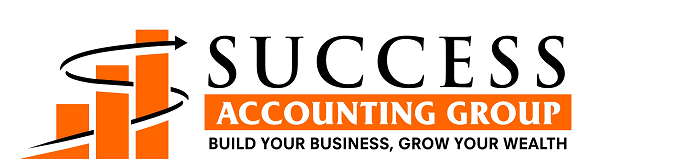 Rental Property InformationIndividual Tax Return 2016Please e-mail, fax or post this form back to our office prior to your appointment:TO:  Success Accounting Group E-MAIL: grow@successaccountingggroup.com.au                                       PHONE:  Springvale (03) 8511 4047 /  Mentone  (03) 9583 0550 FAX: (03) 8511 4047CLIENT NAME:CLIENT SIGNATURE:PROPERTY DETAILSPROPERTY DETAILSPROPERTY DETAILSPROPERTY DETAILSPROPERTY DETAILSPROPERTY DETAILSPROPERTY DETAILSAddress of Rental Property:Address of Rental Property:Date Property Purchased:Date Property FirstEarned Rental Income:Date Property FirstEarned Rental Income:Date Property FirstEarned Rental Income:Number of WeeksAvailable For Rent:Date Property Built:Date Property Built:Date Property Built:Ownership Details:                                        In Your Name                In Joint Names (please supply details)Ownership Details:                                        In Your Name                In Joint Names (please supply details)Ownership Details:                                        In Your Name                In Joint Names (please supply details)Ownership Details:                                        In Your Name                In Joint Names (please supply details)Ownership Details:                                        In Your Name                In Joint Names (please supply details)Ownership Details:                                        In Your Name                In Joint Names (please supply details)Ownership Details:                                        In Your Name                In Joint Names (please supply details)INCOMEINCOMEINCOMEINCOMEINCOMEINCOMEINCOMEGross Rent:Gross Rent:$$$$$Other Rental Income:Other Rental Income:$$$$$PROPERTY DETAILSPROPERTY DETAILSPROPERTY DETAILSPROPERTY DETAILSPROPERTY DETAILSPROPERTY DETAILSPROPERTY DETAILSAdvertising for Tenants:$Body Corporate Fees:Body Corporate Fees:$$$Borrowing Expenses:$Cleaning:Cleaning:$$$Council Rates:$Gardening / Lawn mowing:Gardening / Lawn mowing:$$$Insurance:$Interest:Interest:$$$Land Tax:$Legal Fees:Legal Fees:$$$Pest Control:$Property ManagementFees/Commission:Property ManagementFees/Commission:$$$Repairs & Maintenance:$Stationery, Telephone& Postage:Stationery, Telephone& Postage:$$$Travel:$Water Charges:Water Charges:$$$Other: 	$Other:Other:$$$DEPRECIABLE ITEMSDEPRECIABLE ITEMSDEPRECIABLE ITEMSDEPRECIABLE ITEMSDEPRECIABLE ITEMSDEPRECIABLE ITEMSDEPRECIABLE ITEMSITEMITEMITEMDATE PURCHASEDDATE PURCHASEDDATE PURCHASEDCOST$$$$IMPROVEMENTS / CONSTRUCTION COSTSIMPROVEMENTS / CONSTRUCTION COSTSIMPROVEMENTS / CONSTRUCTION COSTSIMPROVEMENTS / CONSTRUCTION COSTSIMPROVEMENTS / CONSTRUCTION COSTSIMPROVEMENTS / CONSTRUCTION COSTSIMPROVEMENTS / CONSTRUCTION COSTSITEMITEMITEMDATEDATEDATECOST$$$